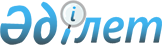 О ратификации Протокола между Правительством Республики Казахстан и Правительством Российской Федерации о внесении изменений и дополнений в Договор между Правительством Республики Казахстан и Правительством Российской Федерации об аренде объектов и боевых полей 929 Государственного летно-испытательного центра Российской Федерации, расположенных на территории Республики Казахстан, от 18 октября 1996 годаЗакон Республики Казахстан от 21 июля 2007 года N 292

      Ратифицировать Протокол между Правительством Республики Казахстан и Правительством Российской Федерации о внесении изменений и дополнений в  Договор между Правительством Республики Казахстан и Правительством Российской Федерации об аренде объектов и боевых полей 929 Государственного летно-испытательного центра Российской Федерации, расположенных на территории Республики Казахстан, от 18 октября 1996 года, подписанный в Москве 25 ноября 2005 года.        Президент 

      Республики Казахстан  

  ПРОТОКОЛ 

между Правительством Республики Казахстан и 

Правительством Российской Федерации о внесении изменений и 

дополнений в Договор между Правительством Республики Казахстан 

и Правительством Российской Федерации об аренде объектов и 

боевых полей 929 Государственного летно-испытательного центра 

Российской Федерации, расположенных на территории 

Республики Казахстан, от 18 октября 1996 года (Официальный сайт МИД РК - Вступил в силу 3 августа 2007 г.)      Правительство Республики Казахстан и Правительство Российской Федерации, в дальнейшем именуемые Сторонами, 

      согласились о нижеследующем: 

      1. Внести в  Договор между Правительством Республики Казахстан и Правительством Российской Федерации об аренде объектов и боевых полей 929 Государственного летно-испытательного центра Российской Федерации, расположенных на территории Республики Казахстан, от 18 октября 1996 года (далее - Договор) следующие изменения и дополнения: 

      1)  статью 3 дополнить абзацами вторым и третьим следующего содержания: 

      "Полигон - единый комплекс, включающий в себя земельные участки и находящееся на них имущество. 

      Ставка за единицу объекта аренды Полигона, то есть арендная плата за использование единицы площади (гектар) переданных в аренду земельных участков Полигона, в том числе и земельных участков с расположенными на них объектами движимого и недвижимого имущества, устанавливается в размере 2,33 доллара США."; 

      2)  статью 4 изложить в следующей редакции: 

      "Ежегодная арендная плата за использование Полигона, рассчитанная исходя из установленной статьей 3 настоящего Договора ставки за единицу объекта аренды Полигона, начиная с 1 января 2005 года составляет сумму, эквивалентную 4,454 млн. долларов США. При этом указанный размер арендной платы учитывает все виды налогов, комиссий, сборов и иных платежей, существующих на дату подписания настоящего Договора или вводимых после этой даты на территории Республики Казахстан и относящихся к аренде Полигона. 

      При изменении состава арендуемых земельных участков Полигона, а также земельных участков с расположенными на них объектами движимого и недвижимого имущества арендная плата изменяется пропорционально изменению арендуемой площади земельных участков исходя из установленной ставки за единицу объекта аренды Полигона. 

      В случае изменения арендной платы за использование Полигона в настоящий Договор по взаимной договоренности Сторон могут быть внесены изменения, оформляемые отдельными протоколами."; 

      3)  статью 5 изложить в следующей редакции: 

      "Ежегодная арендная плата, установленная в статье 4 настоящего Договора, с 1 января 2005 года взимается в долларах США. 

      Перечисление арендных платежей осуществляется ежегодно двумя равными долями, каждая до 5-го числа последнего месяца второго и четвертого кварталов года. 

      Уполномоченный орган Казахстанской Стороны направляет Министерству обороны Российской Федерации уведомление с указанием получателя платежа и финансовых реквизитов для перечисления средств и уведомляет его о получении указанных средств. 

      В случае изменения получателя платежа и (или) его финансовых реквизитов уполномоченный орган Казахстанской Стороны не позднее чем за один месяц до истечения срока очередного платежа обязан уведомить об этом Министерство обороны Российской Федерации.". 

      2. Все споры и разногласия, возникающие при толковании и применении положений настоящего Протокола, будут решаться путем взаимных консультаций и переговоров между Сторонами. 

      При возникновении вопросов у одной из Сторон, требующих совместного решения, данная Сторона письменно уведомляет об этом другую Сторону не позднее, чем за 30 дней до начала переговоров. 

      3. Настоящий Протокол вступает в силу с даты получения по дипломатическим каналам последнего письменного уведомления о выполнении Сторонами внутригосударственных процедур, необходимых для его вступления в силу.       Совершено в городе Москве 25 ноября 2005 года в двух экземплярах, каждый на казахском и русском языках, причем оба текста имеют одинаковую силу.       ЗА ПРАВИТЕЛЬСТВО                 ЗА ПРАВИТЕЛЬСТВО 

      РЕСПУБЛИКИ КАЗАХСТАН               РОССИЙСКОЙ ФЕДЕРАЦИИ 
					© 2012. РГП на ПХВ «Институт законодательства и правовой информации Республики Казахстан» Министерства юстиции Республики Казахстан
				